<Commission>{CULT}Kulttuuri- ja koulutusvaliokunta</Commission><RefProc>2016/2008(INI)</RefProc><Date>{14/10/2016}14.10.2016</Date><TitreType>LAUSUNTO</TitreType><CommissionResp>kulttuuri- ja koulutusvaliokunnalta</CommissionResp><CommissionInt>perussopimus-, työjärjestys- ja toimielinasioiden valiokunnalle</CommissionInt><Titre>sähköisestä demokratiasta Euroopan unionissa: mahdollisuudet ja haasteet</Titre><DocRef>(2016/2008(INI))</DocRef>Valmistelija: <Depute>Isabella Adinolfi</Depute>PA_NonLegEHDOTUKSETKulttuuri- ja koulutusvaliokunta pyytää asiasta vastaavaa perussopimus-, työjärjestys- ja toimielinasioiden valiokuntaa sisällyttämään seuraavat ehdotukset päätöslauselmaesitykseen, jonka se myöhemmin hyväksyy:1.	ottaa huomioon tietoyhteiskunnassa tapahtuvat jatkuvat ja nopeat teknologiset muutokset, niiden myötä tapahtuneet koko yhteiskunnan perusteelliset siirtymät erityisesti opetukseen ja kansalaisuuteen liittyvissä asioissa sekä erilaisiin tieto- ja viestintäteknisiin välineisiin, verkkomediaan ja muuhun uuteen teknologiaan liittyvät haasteet ja mahdollisuudet; kannustaa siksi kehittämään kriteereitä verkko-osallistumisen lisäarvon arviointia varten;2.	toteaa, että yhä useammat ihmiset käyttävät tieto- ja viestintäteknisiä välineitä sekä verkkomediaa ja uutta teknologiaa saadakseen aina vain monipuolisemmin tietoa, vaihtaakseen näkemyksiä sekä saadakseen äänensä kuuluviin ja osallistuakseen poliittiseen elämään ja yhteiseen päätöksentekoon paikallisella, kansallisella ja EU:n tasolla; katsookin, että on ratkaisevan tärkeää lisätä tietoyhteiskuntaan osallistumista ja parantaa digitaalista lukutaitoa ja päästä näin eroon digitaalisesta kahtiajaosta, joka muodostaa merkittävän esteen aktiiviselle kansalaisuudelle;3.	muistuttaa, että kansalaisten osallistuminen demokraattiseen päätöksentekoon tieto- ja viestintäteknisiä välineitä käyttäen edellyttää suotuisaa oikeudellista toimintaympäristöä, jossa taataan oikeus yksityisyyteen, sananvapaus ja riippumaton tiedonsaanti, sekä investointeja, joiden avulla kansalaisille, joilla on riittävä medialukutaito ja digitaalinen lukutaito ja osaaminen, voidaan tarjota täydet ja yhtäläiset mahdollisuudet käyttää suorituskykyistä teknistä TVT-infrastruktuuria;4.	muistuttaa, että on tarpeen ottaa käyttöön koko unionia koskevia kunnianhimoisia teknisiä normeja, joilla pyritään vähentämään olennaisesti ja tehokkaasti olemassa olevaa digitaalista kahtiajakoa eri jäsenvaltioiden erityistilanne huomioon ottaen; korostaa tarvetta varmistaa kaikille yhtäläinen, kohtuuhintainen ja tasapuolinen pääsy osallisuutta edistävään ja turvalliseen internetiin siten, että suojellaan sananvapautta, oikeutta yksityisyyteen ja erityisesti henkilötietojen suojaan sekä verkon neutraaliuden periaatetta, ja varmistaa yhtäläinen pääsy julkisiin verkkopalveluihin ja sähköisiin tunnistamispalveluihin; kehottaa siksi komissiota ja jäsenvaltioita ottamaan huomioon kaikki verkko-osallistumisen kannalta merkitykselliset fyysiset, maantieteelliset ja sosiaaliset esteet riippumatta tuloista tai sosiaalisesta ja henkilökohtaisesta elämäntilanteesta etenkin vaikeasti saavutettavilla alueilla ja välttämään kaikenlaista syrjintää perusoikeuskirjan 21 artiklan mukaisesti;5.	panee merkille, että sosiaalista mediaa käytetään yhä enemmän sosiaaliseen kanssakäymiseen ja viestintään ja että sitä käytetään entistä enemmän myös kulttuurialalla ja luovilla toimialoilla; toteaa, että laajempi tieto- ja viestintätekniikan käyttö jokapäiväisessä elämässä ja kansalaisten modernin elämäntavan osana edellyttää sitä, että edistetään kaikenikäisten osallistumista tietoyhteiskuntaan ja vähennetään näin EU:n digitaalista kahtiajakoa;6.	katsoo, että tieto- ja viestintätekniset välineet sekä verkkomedia ja uusi teknologia ovat ratkaisevan tärkeässä asemassa ja ne muodostavat yhdessä muiden kuin verkkokanavien kanssa koko ajan merkittävämmän keinon vahvistaa tunnetta kuulumisesta unioniin, lisätä julkiseen elämään osallistumista ja sosiaalista osallisuutta sekä tarjota tasapuolista tietoa unionista, sen historiasta ja arvoista sekä perusoikeuksista, jotta voidaan rohkaista kriittiseen ajatteluun ja rakentavaan julkiseen keskusteluun Euroopan unionista;7.	toteaa, että sähköisellä demokratialla on potentiaalia saada kansalaiset kokemaan EU:n enemmän omakseen, mikä on erityisen tärkeää nykyisessä euroskeptisessä ilmapiirissä;8.	toteaa, että internetistä voi nykyään löytää runsaasti erilaista tietoa, ja painottaa, että kansalaisten kriittisen ajattelun valmiuksia olisi vahvistettava, jotta he voivat paremmin erottaa toisistaan luotettavat ja epäluotettavat tiedonlähteet; kannustaakin jäsenvaltioita mukauttamaan ja päivittämään lainsäädäntöä nykykehityksen huomioon ottamiseksi ja panemaan täysimääräisesti täytäntöön voimassa olevan vihapuhetta verkossa ja sen ulkopuolella koskevan lainsäädännön ja valvomaan sen noudattamista tinkimättä kuitenkaan perusoikeuksista ja perustuslaillisista oikeuksista; korostaa, että unionin ja sen jäsenvaltioiden olisi kehitettävä toimia ja politiikkoja, joilla parannetaan kansalaisten, erityisesti nuorten, muuallakin tarvittavia luovan ja kriittisen ajattelun taitoja ja heidän digitaalista lukutaitoaan ja medialukutaitoaan sekä lisätään heidän osallisuuttaan ja tiedonhaluaan, jotta he pystyvät tekemään tietoon perustuvia päätöksiä ja antamaan myönteisen panoksen demokraattisiin prosesseihin;9.	toteaa, että vaikka tieto- ja viestintätekniset välineet tarjoavat laajat mahdollisuudet käyttää erilaisia tiedonlähteitä, niiden välityksellä leviää helpommin myös huonolaatuinen sisältö, jota voi olla vaikea erottaa vakavasti otettavista ja luotettavista lähteistä ja joka voi olla kansalaisia harhaanjohtavaa; korostaakin, että on ratkaisevan tärkeää tarjota kansalaisille, erityisesti nuorille, asianmukaista mediakasvatusta;10.	kehottaa varovaisuuteen, koska verkon poliittiset keskustelut tuottavat usein äärimmäisen kärjistyneitä mielipiteitä ja voivat olla alttiita vihapuheelle, kun taas maltilliset äänet jäävät usein huomiotta;11.	toteaa, että sähköisellä demokratialla voi olla myönteinen vaikutus ainoastaan, jos kansalaiset ovat hyvin perillä asioista ja osaavat suhtautua kriittisesti väärään ja puolueelliseen tietoon ja pystyvät tunnistamaan propagandayritykset;12.	on tietoinen siitä, että edellä mainitut riskit ja päämäärät muodostavat valtavan haasteen virallisen, epävirallisen ja arkioppimisen parissa työskenteleville opettajille ja kasvattajille; kehottaakin unionia ja sen jäsenvaltioita lisäämään investointeja elinikäiseen oppimiseen ja kehittämiseen ja yhdistämään verkossa ja verkon ulkopuolella käytettäviä menetelmiä, edistämään vertaisoppimista, parhaiden käytäntöjen vaihtoa ja valmiuksien kehittämistä sekä luomaan mahdollisuuksia oppia ja opettaa innovoivalla, osallistavalla ja syrjimättömällä tavalla;13.	korostaa, että EU:n ja sen jäsenvaltioiden olisi erityisesti alue- ja paikallistasolla edistettävä tieto- ja viestintätekniikkaan perustuvia elinikäisen oppimisen ohjelmia, joissa käsitellään digitaalista lukutaitoa ja osallisuutta sekä julkiseen elämään osallistumista, sekä kehitettävä toimia ja politiikkoja, tutkimus mukaan lukien, joiden avulla ohjelmat ovat helposti kaikkein heikoimmassa asemassa olevien kansalaisten ja erityisesti tyttöjen ja naisten, hlbti-kansalaisten, vammaisten henkilöiden ja muiden sosiaalisesti heikossa asemassa olevien ryhmien ja vähemmistöjen ulottuvilla; korostaa, että tällaisia ohjelmia suunniteltaessa ja käytettäessä olisi pidettävä mielessä kaikkien kansalaisten etu ja niissä olisi puututtava verkkokiusaamiseen, leimaamiseen ja muihin verkkoväkivallan muotoihin sekä sulkemiseen poliittisen elämän ulkopuolelle ja lisättävä tietoisuutta niistä kuitenkin siten, että vältetään jakautuminen ja syrjintä yhteiskunnan sisällä;14.	painottaa, että naiset ovat aliedustettuina poliittisessa päätöksenteossa kaikilla tasoilla, samoin kuin tieto- ja viestintätekniikan aloilla; toteaa, että naiset ja tytöt kohtaavat usein digitaaliteknologiaan liittyviä sukupuolistereotypioita; kehottaa näin ollen komissiota ja jäsenvaltioita investoimaan kohdennettuihin ohjelmiin, joilla edistetään etenkin haavoittuvassa asemassa oleviin ja syrjäytyneisiin ryhmiin kuuluvien naisten ja tyttöjen TVT-koulutusta ja sähköistä osallistumista käyttäen virallisen, epävirallisen ja arkioppimisen välineitä;15.	toteaa, että kaikenikäisten ihmisten osallistuminen tietoyhteiskuntaan on perustavan tärkeää, ja kehottaa komissiota tätä tarkoitusta varten hyödyntämään täysipainoisesti tieto- ja viestintäteknisiä välineitä sekä verkkomediaa ja uutta teknologiaa kannustaakseen positiiviseen verkkodynamiikkaan, joka edistää inhimillistä kehitystä, rauhaa ja ihmisoikeuksia; katsoo, että sähköisen demokratian välineet voivat myös tässä yhteydessä auttaa pienentämään demokratiavajetta ja hillitsemään poliittisen osallistumisen vähenemistä unionissa sekä helpottamaan vaikuttamista ja osallistumista julkisilla foorumeilla; pyytää suunnittelemaan aloitteita, jotka on nimenomaisesti suunnattu nuorelle sukupolvelle ja myös ikääntyneille, sillä sukupolvien välinen kuilu vaikuttaa molempiin; kehottaa omaksumaan kriittisen suhtautumistavan tällaisen teknologian käyttöön, jotta voidaan suojella ihmisiä ja varsinkin lapsia kaikilta siihen liittyviltä riskeiltä;16.	muistuttaa, että kansalaisten ottaminen tiiviimmin mukaan unionin politiikkaan liittyviin prosesseihin voisi ehkä saada heidät jälleen tukemaan Euroopan unionia ja samalla pienentää unionissa vallitsevaa demokratiavajetta; korostaa näin ollen sähköisen demokratian välineiden potentiaalia tämän tavoitteen edistämiseen mutta on tietoinen myös niihin luontaisesti liittyvistä rajoituksista, jotka johtuvat niiden teknisistä vaatimuksista (esimerkiksi internetin suuri levinneisyys, lähiverkkoyhteyksien yleisyys ja nopeat internetyhteydet) ja käytännön edellytyksistä (esimerkiksi medialukutaito ja digitaalinen lukutaito ja osaaminen sekä käytettävissä olevat kielet);17.	pitää ratkaisevan tärkeänä, että unioni ja jäsenvaltiot suorittavat strategisen tarkastelun kehittääkseen ja ottaakseen käyttöön sähköisen demokratian välineitä, joiden avulla voidaan tarjota laajempi valikoima riippumattoman ja luotettavan tiedon lähteitä, tukeakseen avoimia ja innovatiivisia oppimismalleja, joiden yhteydessä otetaan huomioon unionin kulttuurinen ja kielellinen moninaisuus ja vähemmistöryhmien erityisintressit, parantaakseen julkisen keskustelun laatua sekä kannustaakseen kansalaisia osallistumaan päätöksentekoon ja edistääkseen heidän aktiivista poliittista vaikuttamistaan osallistavan ja suoran demokratian mekanismeilla, joilla voidaan vahvistaa ja tarvittaessa täydentää edustuksellista demokratiaa;18.	toteaa, että jotta voidaan varmistaa kaikkien kansalaisten yhdenvertainen mahdollisuus käyttää sähköisen demokratian välineitä, käännökset useammalle kielelle ovat tärkeitä, kun tietoa on tarkoitus levittää ja saada kaikkien kansalaisten luettavaksi maissa, joissa on useampi kuin yksi virallinen kieli, ja kun kohteena on ihmisiä, joilla on erilaiset etniset taustat;19.	varoittaa, että vaikka sähköisen demokratian välineet voisivat olla hyödyllisiä kansalaisten ottamiseksi mukaan unionin prosesseihin, ne eivät korvaa perinteisiä demokratian välineitä eikä niiden tuloksia pidä katsoa kaikkien kansalaisten mielipiteen edustavaksi ilmaukseksi;20.	korostaa, että sähköisen demokratian välineet ovat olennaisen tärkeitä edistettäessä vastuullisuutta, avoimuutta ja hyvää hallintotapaa julkishallinnossa, sillä ne laajentavat julkista keskustelua tarjoamalla kansalaisille mahdollisuuden responsiiviseen vuoropuheluun kirjoittaja-lukijoina paikallisessa, kansallisessa ja eurooppalaisessa poliittisessa elämässä; katsoo, että hallintokulttuuria on muutettava siten, että lisätään vastuuta ja valvontaa, jotta voidaan edistää menestyksekkäästi kansalaisten sitoutuneisuutta ja luottamusta; kehottaa komissiota ja jäsenvaltioita tekemään sidosryhmien kuulemisesta, päätöksenteosta ja lainsäädäntöprosesseista vieläkin avoimempia, helpommin saavutettavia, digitalisoidumpia, neuvoa-antavampia, osallistavampia, luotetumpia, vastuullisempia ja tasapuolisempia sekä tarjoamaan kansalaisille ja järjestöille mahdollisuuksia vaaleilla valittujen edustajien suoraan ja aktiiviseen valvontaan;21.	korostaa, että OECD:n arvioinnin mukaan sähköisellä demokratialla on kolme ulottuvuutta, jotka ovat tiedottaminen, kuuleminen ja aktiivinen osallistuminen; toteaa, että siksi se edellyttää hallintokulttuuria, organisaatiokulttuuria, erityistaitoja, täsmällisiä osallistumissääntöjä ja -menettelyjä sekä tosiasiallista osallistumista päätöksentekoon;22.	katsoo, että sähköinen demokratia voi lisätä päätöksentekoprosessin avoimuutta edustuksellisessa demokratiassa ja sillä voi olla myönteinen vaikutus kansalaisten vaaleilla valittuihin edustajiinsa kohdistamaan luottamukseen;23.	korostaa, että sähköisen demokratian välineiden asettamiin turvallisuushaasteisiin olisi puututtava kohtuullisella ja oikeasuhteisella tavalla avoimin, suojatuin ja hajautetuin valvontamekanismein, joissa käytetään samoja ennaltaehkäiseviä toimenpiteitä, jotka ovat jo tarpeen verkon ulkopuolella; toteaa, että erityistä huomiota olisi kiinnitettävä vaalivilpin ja sähköisen äänestyksen manipuloinnin estämiseen, kansalaisten yksityisyyden suojaa koskevien oikeuksien turvaamiseen sekä heidän tietojensa suojaamiseen väärinkäytöltä, kolmansien osapuolten valvontaohjelmistoilta ja muulta häirinnältä;24.	toteaa, että avoimuus, turvallisuus ja demokraattisten valvontamekanismien olemassaolo sähköisen demokratian koko menettelyn aikana ovat äärimmäisen tärkeitä, jotta voidaan taata kansalaisten oikeudet yksityisyyteen ja siihen, ettei heitä tarkkailla;25.	kehottaa komissiota kehittämään ja toteuttamaan erityisiä pilottihankkeita digitaalistrategian mukaisesti ja jatkamaan tukeaan muiden asiaankuuluvien unionin rahastojen ja ohjelmien, esimerkiksi Kansalaisten Eurooppa -ohjelman, välityksellä sekä asettamaan painopisteeksi nuorten liikkuvuuden ja osallistumisen; toteaa, että tavoitteeksi on asetettava vastuullista ja aktiivista unionin kansalaisuutta koskevien suunnitelmien edistäminen ja vahvistaminen, jotta todella voidaan lujittaa demokratiaa poliittisena ja sosiaalisena kokemuksena, joka on opittava, elettävä, jaettava ja omaksuttava;26.	kehottaa komissiota jatkamaan sellaisten aloitteiden tukemista, joilla on tarkoitus edistää ja vahvistaa vastuullista ja aktiivista unionin kansalaisuutta koskevia suunnitelmia ja joita ovat esimerkiksi Erasmus+, Verkkojen Eurooppa -väline, Euroopan rakenne- ja investointirahastot, Horisontti 2020 ja Luova Eurooppa; kehottaa tämän vuoksi vahvistamaan ja tehostamaan eTwinning-, Euroopan kouluverkko- ja E-Teaching-foorumeita sekä ohjelmia, joilla edistetään aktiivista kansalaisuutta, kuten eurooppalainen vapaaehtoispalvelu.LOPULLISEN ÄÄNESTYKSEN TULOS LAUSUNNON ANTAVASSA VALIOKUNNASSAEuroopan parlamentti2014-2019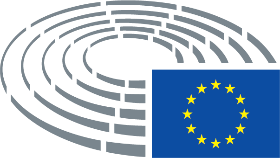 Hyväksytty (pvä)11.10.2016Lopullisen äänestyksen tulos+:–:0:242024202420Lopullisessa äänestyksessä läsnä olleet jäsenetIsabella Adinolfi, Dominique Bilde, Andrea Bocskor, Nikolaos Chountis, Silvia Costa, Mircea Diaconu, Damian Drăghici, Jill Evans, Petra Kammerevert, Andrew Lewer, Svetoslav Hristov Malinov, Curzio Maltese, Luigi Morgano, Michaela Šojdrová, Helga Trüpel, Sabine Verheyen, Julie Ward, Theodoros Zagorakis, Bogdan Andrzej Zdrojewski, Milan Zver, Krystyna ŁybackaIsabella Adinolfi, Dominique Bilde, Andrea Bocskor, Nikolaos Chountis, Silvia Costa, Mircea Diaconu, Damian Drăghici, Jill Evans, Petra Kammerevert, Andrew Lewer, Svetoslav Hristov Malinov, Curzio Maltese, Luigi Morgano, Michaela Šojdrová, Helga Trüpel, Sabine Verheyen, Julie Ward, Theodoros Zagorakis, Bogdan Andrzej Zdrojewski, Milan Zver, Krystyna ŁybackaIsabella Adinolfi, Dominique Bilde, Andrea Bocskor, Nikolaos Chountis, Silvia Costa, Mircea Diaconu, Damian Drăghici, Jill Evans, Petra Kammerevert, Andrew Lewer, Svetoslav Hristov Malinov, Curzio Maltese, Luigi Morgano, Michaela Šojdrová, Helga Trüpel, Sabine Verheyen, Julie Ward, Theodoros Zagorakis, Bogdan Andrzej Zdrojewski, Milan Zver, Krystyna ŁybackaIsabella Adinolfi, Dominique Bilde, Andrea Bocskor, Nikolaos Chountis, Silvia Costa, Mircea Diaconu, Damian Drăghici, Jill Evans, Petra Kammerevert, Andrew Lewer, Svetoslav Hristov Malinov, Curzio Maltese, Luigi Morgano, Michaela Šojdrová, Helga Trüpel, Sabine Verheyen, Julie Ward, Theodoros Zagorakis, Bogdan Andrzej Zdrojewski, Milan Zver, Krystyna ŁybackaLopullisessa äänestyksessä läsnä olleet varajäsenetTherese Comodini Cachia, Ilhan Kyuchyuk, Emma McClarkin, Hannu TakkulaTherese Comodini Cachia, Ilhan Kyuchyuk, Emma McClarkin, Hannu TakkulaTherese Comodini Cachia, Ilhan Kyuchyuk, Emma McClarkin, Hannu TakkulaTherese Comodini Cachia, Ilhan Kyuchyuk, Emma McClarkin, Hannu TakkulaLopullisessa äänestyksessä läsnä olleet sijaiset (200 art. 2 kohta)Marco AffronteMarco AffronteMarco AffronteMarco Affronte